                                                                   NUMERICAL INSCRIPTIONPlease return before   16 June 2010Fax + 90 312 3116208E-mail: turkjudo@judo.gov.trTeam:Number of Officials/Referees: 	                    Women 	                                                                        Men                                                                          NOMINAL INSCRIPTIONPlease return before 09 July 2010Fax + 90 312 3116208E-mail:turkjudo@judo.gov.trTeamOfficials RefereesWomen AthletesMen AthletesHOTEL RESERVATIONMARIOTT COURTYARDAll payment  by bank or cash in Istanbul to Organizing Committee  on arrival .TRANSPORTATION LIST           ARRIVAL                        DEPARTURE                                                                     SENIOR EUROPEAN CUP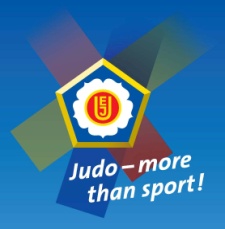                     WOMEN & MEN                       17 – 18 JULY 2010                         ISTANBUL - TURKEY                 TURKISH JUDO AND KURASH FEDERATION                         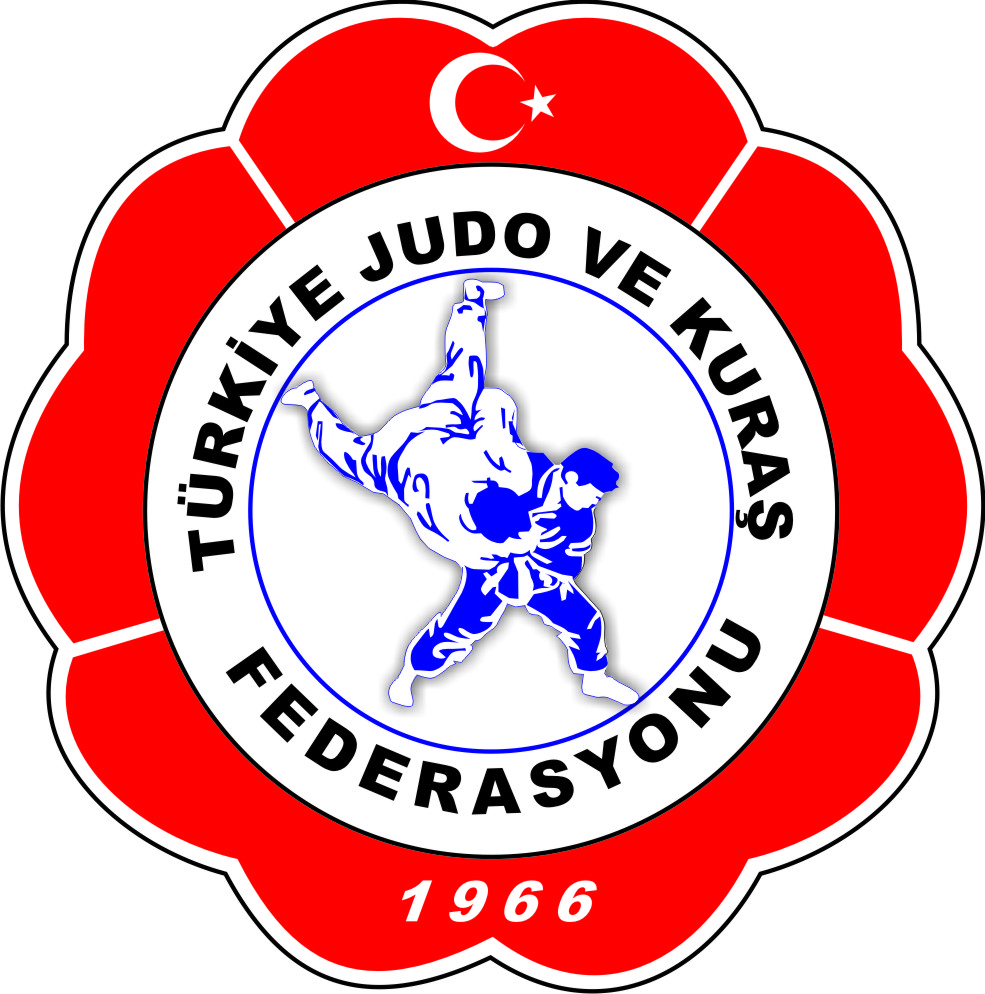 Officials:Referees:Weight CategoryNumber of ParticipantsWeight CategoryNumber of Participants4860526657736381709078100         +78+100Date:StampStampSignatureSignatureSurnameFirst nameFunction1.2.3.4.SurnameFirst name                   Licence1.2.3.4.                                                                     SENIOR EUROPEAN CUP                    WOMEN & MEN                       17 – 18 JULY 2010                         ISTANBUL - TURKEY                 TURKISH JUDO AND KURASH FEDERATION                         W. cat. 48SurnameFirst nameDate of birthW. cat. 52SurnameFirst nameDate of birthW. cat. 57SurnameFirst nameDate of birthW. cat. 63SurnameFirst nameDate of birthW. cat. 70SurnameFirst nameDate of birthW. cat. 78SurnameFirst nameDate of birthW. cat. +78SurnameFirst nameDate of birth                                                                     SENIOR EUROPEAN CUP                    WOMEN & MEN                       17 – 18 JULY 2010                         ISTANBUL - TURKEY                 TURKISH JUDO AND KURASH FEDERATION                                                                                              SENIOR EUROPEAN CUP                    WOMEN & MEN                       17 – 18 JULY 2010                         ISTANBUL - TURKEY                 TURKISH JUDO AND KURASH FEDERATION                         W. cat.    60SurnameFirst nameDate of birthW. cat.    66SurnameFirst nameDate of birthW. cat.    73SurnameFirst nameDate of birthW. cat. 81SurnameFirst nameDate of birthW. cat. 90SurnameFirst nameDate of birthW. cat. 100SurnameFirst nameDate of birthW. cat. +100SurnameFirst nameDate of birthRoom typeArrival Departure Number of personsNumber of nightsTotal amount, Euro                                                                     SENIOR EUROPEAN CUP                    WOMEN & MEN                       17 – 18 JULY 2010                         ISTANBUL - TURKEY                 TURKISH JUDO AND KURASH FEDERATION                                                                                              SENIOR EUROPEAN CUP                    WOMEN & MEN                       17 – 18 JULY 2010                         ISTANBUL - TURKEY                 TURKISH JUDO AND KURASH FEDERATION                                                                                              AIRPLANE/BUS/OTHER                                                                     AIRPLANE/BUS/OTHER                                                                     AIRPLANE/BUS/OTHER                                                                     AIRPLANE/BUS/OTHER                                                                     AIRPLANE/BUS/OTHERDateTimeFlight number                   Airport Number of personsAIRPLANE  / TRAIN /BUS /OTHER   AIRPLANE  / TRAIN /BUS /OTHER   AIRPLANE  / TRAIN /BUS /OTHER   AIRPLANE  / TRAIN /BUS /OTHER   AIRPLANE  / TRAIN /BUS /OTHER            DateTimeFlight numberAirportNumber of personsDate:StampSignature